Chapter 1READING FOR INFORMATIONExtending (4)       Proficient (3)        Developing (2)        Emerging (1)        Incomplete        Late       Not Done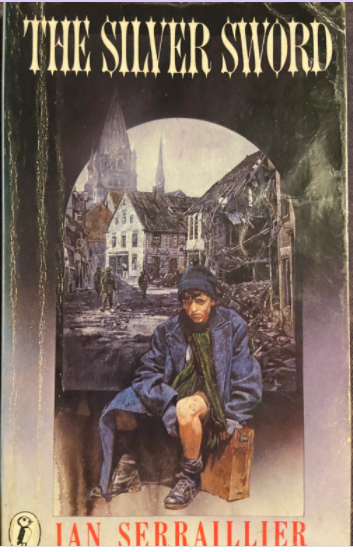 When and where is this story set?_____________________________________________What major historical event is the setting for this story?  ______________________________Name the 5 members of the Baliki family (include ages if you can)What was Joseph Balicki’s profession?  _________________________________________When the Nazis took Joseph away to prison, how old was Bronia?	_____________Upon which member of the family did great responsibilities fall?	___________________What was the name of the prison camp? __________________________________For how many months of the year at the prison camp did the snow lie “thick upon the ground”?____________________________True or false? Most of the prisoners in the camp were Hungarians.	________________At his old school, whose picture had Joseph turned to the wall?	________________________What was inside the double fence, to stop prisoners escaping?	__________________________What did Joseph do to get into ‘the cooler’?_____________________________________________________________________________Where did the stone (that Joseph used with his catapult) strike the guard? ______________________________________________________________In which block were the Hungarian and Romanian prisoners kept? ________________________Chapter 1READING FOR COMPREHENSIONExtending (4)       Proficient (3)        Developing (2)        Emerging (1)        Incomplete        Late       Not Done Draw a quick sketch of what life was like in the Zakyna prison camp.Joseph is doing very poorly during his time at the prison camp.  What keeps him alive?Why did Joseph NOT try to escape the first winter he was at the prison camp? Why would solitary confinement be used as a punishment in prison?What did Joseph have to be careful of in the cooler?What do you think was the most dangerous part of Joseph’s escape?  Why?How would Joseph have felt as he walked away from the prison?How does the author create suspense at the end of chapter 1?